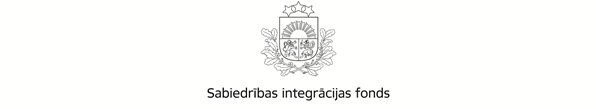 Latvijas valsts budžeta finansētās programmas „Reģionālo un vietējo mediju atbalsta programma”izvērtējumsIdentifikācijas Nr.: 2020.LV/RMARīga, 2021I Programmas raksturojumsMediji ir sabiedrības uzskatu, vērtību, identitātes un sociālās atmiņas veidošanās resurss. Īstenojot vārda brīvību un nodrošinot viedokļu daudzveidību, tie ir svarīgi demokrātiskai valsts iekārtai.Mediju vidē gan globālā, gan lokālā līmenī notiek straujas pārmaiņas, ko nosaka tehnoloģiskais progress, konverģence, izmaiņas sabiedrības domāšanā. Daži no šiem procesiem var radīt riskus nacionālajai kultūrtelpai, valodai un mediju vides daudzveidībai. Līdz ar to nepieciešams sniegt atbalstu valsts mērogā, lai veicinātu un atbalstītu mediju vides daudzveidību.2020.gadā īstenotā Latvijas valsts budžeta finansētā programma „Reģionālo un vietējo mediju atbalsta programma” (turpmāk – programma) atbilst Latvijas mediju politikas pamatnostādņu 2016.-2020.gadam īstenošanas plāna 1.rīcības virziena „Mediju vides daudzveidība” 1.1.uzdevuma „Nodalīt valsts atbalsta veidus sabiedriskajiem un privātajiem medijiem” 1.1.3.pasākumā „Nodrošināt Mediju atbalsta programmu ieviešanu (Mediju atbalsta fonda izveidi un darbību) nekomerciāla, sabiedriski nozīmīga satura radīšanas veicināšanai medijos neatkarīgi no to veida un izmantotās platformas, vienlaikus nodrošinot demarkāciju ar sabiedrisko pasūtījumu. Par prioritātēm nosakot atbalstu pētnieciskā, analītiskā un mediju kritikas žanriem, reģionālajiem medijiem” noteiktajam virzienam un darbībām.Programmas mērķis bija stiprināt nacionālo kultūrtelpu latviešu valodā, atbalstot nekomerciālas, sabiedriski nozīmīgas žurnālistikas radīšanu medijos, kuras uzdevumi ir stiprināt Satversmē noteiktās vērtības, valstisko apziņu, latvisko kultūrtelpu, kritisko domāšanu, veicināt mediju atbildīgumu un kvalitāti, kā arī sabiedrības saliedētību uz latviešu valodas pamata.Kopējais programmas ietvaros pieejamais finansējums 2020.gadā bija 455 439 EUR no Kultūras ministrijas budžetā iekļautajiem un Sabiedrības integrācijas fondam piešķirtajiem valsts budžeta dotācijas līdzekļiem 2020.gadā.Programmas ietvaros bija noteiktas 3 kategorijas:projekti, kas vērsti uz Latvijas sabiedrībai, reģionālai vai vietējai kopienai nozīmīgu sabiedriski politisko vai kultūras notikumu aktualizāciju un to ietekmes padziļinātu skaidrojumu (turpmāk tekstā – Sabiedriski politisko un kultūras procesu analīze), t.sk. projekti, kas nodrošina sabiedrības noturības pret dezinformāciju stiprināšanu, dekonstruējot melus, jo īpaši saistībā ar valsts drošību un ārējo ietekmi uz valsts sabiedriski politiskajiem procesiem, un/vai palielinot sabiedrības spējas un zināšanas kritiski vērtēt saturu (medijpratība) (Melu dekonstrukcija un medijpratība); pētnieciskās un analītiskās žurnālistikas projekti, kas nodrošina medija spēju veikt padziļinātu izpēti un analīzi par sabiedriski nozīmīgiem jautājumiem (jo īpaši, bet ne tikai, saistībā ar administratīvi teritoriālo reformu, valsts drošības apdraudējumu un ārējo ietekmi uz valsts sabiedriski politiskajiem procesiem, kā arī organizēto noziedzību) (turpmāk tekstā – Pētnieciskā un analītiskā žurnālistika);projekti reģionālajos un vietējos medijos, kuru pamatmērķauditorija atrodas Latgales plānošanas reģiona teritorijā, kas nodrošina reģiona iedzīvotājiem sabiedriski politisko, sociālekonomisko vai kultūras notikumu aktualizāciju un to ietekmes padziļinātu skaidrojumu (turpmāk tekstā – Latgales plānošanas reģiona sabiedriski politisko, sociālekonomisko un kultūras procesu analīze).Programmas finansējumsKonkursa Sabiedriski politisko un kultūras procesu analīze un Pētnieciskā un analītiskā žurnālistika kategorijā kopējais pieejamais finansējuma apjoms bija 400 439 euro, no kura reģionālo un vietējo preses izdevumu atbalstam tika paredzēti 240 000 euro, reģionālo un vietējo audiālo elektronisko plašsaziņas līdzekļu atbalstam 60 439 euro, reģionālo un vietējo audiovizuālo elektronisko plašsaziņas līdzekļu atbalstam 100 000 euro.Preses izdevumi, iesniedzot projektu, norādīja indikatīvu projekta tāmi. Katra projekta pieteikuma minimālā tāme (projekta ietvaros pieprasītā summa) varēja būt 5 500 (pieci tūkstoši pieci simti) euro un maksimālā tāme varēja būt 20 000 (divdesmit tūkstoši) euro.Reģionālie un vietējie audiālie elektroniskie plašsaziņas līdzekļi iesniedz projektu, kur minimālā tāme (projekta ietvaros pieprasītā summa) varēja būt 5 000 (pieci tūkstoši) euro un maksimālā tāme varēja būt 15 000 (piecpadsmit tūkstoši) euro.Reģionālie un vietējie audiovizuālie elektroniskie plašsaziņas līdzekļi iesniedz projektu, kur minimālā tāme (projekta ietvaros pieprasītā summa) varēja būt 5 000 (pieci tūkstoši) euro un maksimālā tāme varēja būt 20 000 (divdesmit tūkstoši) euro. Katrs projekta iesniedzējs drīkstēja iesniegt ne vairāk kā vienu projekta pieteikumu vienā no Sabiedriski politisko un kultūras procesu analīze un Pētnieciskā un analītiskā žurnālistika konkursa kategorijām.Neatkarīgie producenti (juridiskās personas), interneta vietnes, biedrības un nodibinājumi, kuru pamata mērķauditorija atrodas Latgales plānošanas reģiona teritorijā, varēja iesniegt vienu projekta pieteikumu 2.6.4.punktā norādītajā kārtībā. Reģionālie un vietējie mediji, kuru pamata mērķauditorija atrodas Latgales plānošanas reģiona teritorijā, varēja iesniegt papildus vienu projekta pieteikumu 2.6.3.punktā norādītajā kārtībā:Minētajiem medijiem pieejami 55 000 euro projektu atbalstam. Mediji iesniedz projektu, kur minimālā tāme (projekta ietvaros pieprasītā summa) varēja būt 5 000 (pieci tūkstoši) euro un maksimālā tāme varēja būt 10 000 (desmit tūkstoši) euro.Reģionālie un vietējie mediji, kuru pamatmērķauditorija atrodas Latgales plānošanas reģiona teritorijā, papildus Konkursa nolikuma 1.3.4.punktā minētajam konkursam, iesniedz vienu projekta pieteikumu – vienu projekta pieteikumu Konkursa 1.2.3. kategorijā vai arī vienu papildu projekta pieteikumu Konkursa 1.2.1. un 1.2.2., bet ne tajā pašā kategorijā, kura izvēlēta 1.3.4.punktā minētā konkursa ietvaros, kur minimālā tāme (projekta ietvaros pieprasītā summa) bija 5 000 (pieci tūkstoši) euro un maksimālā tāme bija 10 000 (desmit tūkstoši) euro.Neatkarīgie producenti (juridiskās personas), interneta vietnes, biedrības un nodibinājumi, kuru pamata mērķauditorija atrodas Latgales plānošanas reģiona teritorijā, iesniedz vienu projekta pieteikumu – vienu projekta pieteikumu Konkursa 1.2.3.kategorijā vai arī vienu projekta pieteikumu Konkursa 1.2.1. un 1.2.2., kur minimālā tāme (projekta ietvaros pieprasītā summa) bija 5 000 (pieci tūkstoši) euro un maksimālā tāme bija 10 000 (desmit tūkstoši) euro.Projektu pieteikumus varēja iesniegt:reģionālie un vietējie preses izdevumi un reģionālie un vietējie elektroniskie plašsaziņas līdzekļi, kas veido redakcionāli neatkarīgu žurnālistikas saturu, ja pretendents atbilst šādiem kritērijiem:pretendents ir īpašnieks tādiem reģistrētiem masu informācijas līdzekļiem, kas ir reģistrēti vismaz četrus gadus un kura satura veidošanā iesaistītajam personālam ir saistošs ētikas kodekss (vai rīcības kodekss Elektronisko plašsaziņas līdzekļu likuma 24.panta piektās daļas izpratnē) vai kura projekta īstenošanā iesaistītais personāls ir ar biedra statusu tādās žurnālistu profesionālajās organizācijās, kuras piemēro pašregulatīvu ētikas kodeksu; medijs ir redakcionāli neatkarīgs no īpašnieka;medija mērķauditorija ir plaša sabiedrība un tas nav vērsts uz atsevišķu profesionālo grupu vai specializētu interešu jomu vai segmentu apkalpošanu (piemēram, tirdzniecība, rūpniecība, reklāma un komercija);medijā pastāvīgi ar darba līgumu pilnā slodzē nodarbina vismaz vienu cilvēku satura veidošanā;reģionālie un vietējie preses izdevumi:ir pieejami par atbilstošu atlīdzību (to cena nav acīmredzami zemāka par cenu, kuru vispārīgi piemēro atbilstošajā kategorijā);saturā dominē politiskie, sociālie, ekonomiskie un kultūras temati (vidēji 2019.gadā);vismaz 60% (daļa no kopējās izdevuma apdrukas platības) no medija satura (vidēji 2019.gadā) ir jābūt redakcionālam produktam (redakcionāls saturs nav, piemēram, sludinājumi, kā arī reklāma un cits apmaksāts saturs);iznāk vismaz reizi nedēļā latviešu valodā;reģionālie un vietējie elektroniskie plašsaziņas līdzekļi:ir brīvi uztverami zemes apraidē vai pieejami reģionālajos vai vietējos televīziju kabeļu tīklos;nodrošina reģionāla vai vietēja rakstura ziņu raidījumus vismaz reizi darba dienā latviešu valodā.Programmas atbalstam 1.3.5.punkta ietvaros var kvalificēties neatkarīgie producenti (juridiskās personas), interneta vietnes, biedrības un nodibinājumi, kas veido redakcionāli neatkarīgu žurnālistikas saturu, ja pretendents atbilst šādiem kritērijiem:tā pamata mērķauditorija atrodas Latgales plānošanas reģiona teritorijā;tā darbība ir vērsta uz žurnālistikas materiālu veidošanu, un kuri savai darbībai piemēro ētikas kodeksu vai kuru projekta īstenošanā iesaistītais personāls ir ar biedra statusu tādās žurnālistu profesionālajās organizācijās, kuras piemēro pašregulatīvu ētikas kodeksu;neatkarīgā producenta (juridiskās personas), interneta vietnes (medija), biedrības vai nodibinājuma darbība ir vērsta uz žurnālistikas materiālu veidošanu un ar to pretendents ir nodarbojies vismaz četrus gadus;kuriem ir noslēgts sadarbības līgums ar masu informācijas līdzekli, kura pamatmērķauditorija atrodas Latgales plānošanas reģiona teritorijā, par projekta ietvaros radītā satura izplatīšanu (ja pretendents pats nav reģistrēts kā masu informācijas līdzeklis).II Projektu pieteikumu konkursa apraksts un iesniegto projektu pieteikumu analīzeSabiedrības integrācijas fonds (turpmāk – SIF) 2020.gada 25.februārī interneta vietnē izsludināja atklātu projektu pieteikumu konkursu Latvijas valsts budžeta finansētās programmas „Reģionālo un vietējo mediju atbalsta programma” (turpmāk – programma) ietvaros. Atklātā projektu pieteikumu konkursa noteiktajā termiņā - līdz 2020.gada 25.martam tika saņemti 47 projektu pieteikumi.Saskaņā ar konkursa nolikuma nosacījumiem katrs medijs drīkstēja iesniegt 1 projekta pieteikumu, izņemot gadījumu, ja medija mērķauditorija atrodas Latgales plānošanas reģiona teritorijā, tad tas drīkstēja iesniegt 2 projekta pieteikumus. Tā kā divi mediji, kuru mērķauditorija nav Latgales plānošanas reģiona teritorijā bija iesnieguši 2 projektu pieteikumus, SIF sekretariāts nosūtot saņemšanas apstiprinājumu lika norādīt vienu projekta pieteikumu, kuru vērtēt projektu konkursa ietvaros.Rezultātā projektu konkursā ir iesniegti 45 projektu pieteikumi par kopējo pieprasīto programmas finansējumu 609 631,25 EUR apmērā.1.attēls. Projektu skaits konkursa kategorijās2.attēls. Projektu pieteikumu sadalījums pēc mediju veida kategorijās “Sabiedriski politisko un kultūras procesu analīze, t.sk. Melu dekonstrukcija un medijpratība” un “Pētnieciskā un analītiskā žurnālistika”Kopumā tika saņemti projektu pieteikumi no 36 uzņēmumiem, biedrībām un nodibinājumiem (3.attēls):3.attēls. Projektu iesniedzēju skaits pēc to juridiskā statusaVērtēšanas rezultātā par atbilstošiem atbilstības vērtēšanas kritērijiem tika atzīti 46 projektu pieteikumi. Lai projekta pieteikumu varētu atzīt par atbilstošu kvalitātes vērtēšanas kritērijiem, tam saskaņā ar konkursa nolikuma 4.punktu kvalitātes vērtēšanas kritērijos iegūtais kopējais punktu skaits nedrīkstēja būt mazāks par 16 punktiem (no 25/26 punktiem), kā arī atsevišķi 2.1.kritērijā iegūtais punktu skaits nedrīkstēja būt mazāks par 1 punktu un 2.2.kritērijā iegūtais punktu skaits nedrīkstēja būt mazāks par 1 punktu.Kvalitātes vērtēšanas rezultātā tika noraidīti trīs projektu pieteikumi, jo neieguva minimāli nepieciešamo punktu skaitu kvalitātes vērtēšanas kritērijos kopumā.Atbilstoši konkursa nolikuma 4.punktam, projektu pieteikumi tika sarindoti secībā pēc iegūtā kopējā punktu skaita kvalitātes vērtēšanas kritērijos katrā no kategorijām. Ja vairāki projektu pieteikumi bija ieguvuši vienādu punktu skaitu, priekšroka tika dota projekta pieteikumam, kurš ieguvis augstāku vidējo punktu skaitu 2.1. un 2.2.vērtēšanas kritērijā.  Reģionālo un vietējo audiālo elektronisko plašsaziņas līdzekļu atbalstam paredzēti 60 439 EUR. Uz nākamo kārtu tiek virzīti visi 4 projektu pieteikumi par kopējo pieprasīto programmas finansējumu 57 975,03 EUR. Veidojas atlikums 2 463,97 EUR.Reģionālo un vietējo audiovizuālo plašsaziņas līdzekļu atbalstam paredzēti 100 000 EUR. Uz nākamo kārtu tiek virzīti visi 4 projektu pieteikumi par kopējo pieprasīto programmas finansējumu 79 079,71 EUR. Veidojas atlikums 20 920,29 EUR.Kategorijā “Latgales plānošanas reģiona sabiedriski politisko, sociālekonomisko un kultūras procesu analīze” paredzētais finansējums ir 55 000 EUR. Uz nākamo kārtu tika virzīti 6 projektu pieteikumi ar augstāko punktu skaitu par kopējo pieprasīto programmas finansējumu 52 960,82 EUR. Veidojas atlikums 2 039,18 EUR.Komisija lēma visus atlikumus novirzīt mediju veidam – preses izdevumi, taču Fonda padome lēma kategorijā “Latgales plānošanas reģiona sabiedriski politisko, sociālekonomisko un kultūras procesu analīze” apstiprināt 8 projektu pieteikumus par kopējo pieprasīto programmas finansējumu 72 960,82 EUR.Reģionālo un vietējo preses izdevumu atbalstam paredzēti 240 000 EUR. Pēc Fonda padomes lēmuma tika veikts pārrēķins un atbilstoši konkursa nolikuma 4.3.punktam tika veikts aprēķins, lai noteiktu piešķiramo finansējumu katram preses izdevumam. Apstiprināšanai tika virzīti visi 24 preses izdevumi par kopējo programmas finansējumu 245 423,43 EUR.Kategorijā “Latgales plānošanas reģiona sabiedriski politisko, sociālekonomisko un kultūras procesu analīze” 2 projekta pieteikumi tika virzīti noraidīšanai nepietiekama finansējuma dēļ.III Apstiprināto un īstenoto projektu pieteikumu uzraudzība2020.gada 8.maijā Sabiedrības integrācijas fonda padome pieņēma lēmumu par 40 projektu pieteikumu apstiprināšanu.Kopējais programmas ietvaros pieejamais finansējums 2020.gadā bija 455 439 EUR. Noslēgtajos 40 līgumos projektu kopējā pieprasītā programmas finansējuma summa bija 455 428.54 EUR. Programmā tika iesniegti 33 projektu starpposma pārskati, kas visi tika arī apstiprināti. Sešiem projektu īstenotājam nebija jāsniedz starpposma pārskats, jo plānotais projekta ilgums bija 2-4 mēneši. SIA “Reģionu  mediji” (Laikraksts “Kursas Laiks”) starpposma pārskata vietā iesniedza uzreiz noslēguma pārskatu, jo apvienojās ar "Kurzemes vārdu" un pārstāja darbību. Projekts tika īstenots par 100% un visi plānotie rezultāti tika sasniegti.Programmā tika saņemti 40 projektu noslēgumu pārskati. Visi projekti tika īstenoti atbilstoši plānotajam.Projektu īstenoto rezultātu analīzeŠajā sadaļā tiek izvērtēti 40 īstenotie projekti.Kategorijā “Sabiedriski politisko un kultūras procesu analīze, t.sk. Melu dekonstrukcija un medijpratība” tika īstenoti 18 projektu pieteikumi:Kategorijā “Pētnieciskā un analītiskā žurnālistika” tika īstenoti 14 projektu pieteikumi:Kategorijā “Latgales plānošanas reģiona sabiedriski politisko, sociālekonomisko un kultūras procesu analīze” tika īstenoti 8 projektu pieteikumi:Kopējais apgūtais programmas finansējums ir 455 174,56 EUR. Neizlietotais programmas finansējums ir 222,07 EUR un neattiecināmas izmaksas 31,91 EUR. Kopējais neapgūtais finansējums veido 0,06% no noslēgto līgumu kopsummas 40 projektos. Finansējuma apguvi un būtiskākos nepilnīgas finansējuma apguves iemeslus skatīt 1.tabulā. 1.tabula. Programmas finansējuma izlietojums projektos.SecinājumiŅemot vērā, ka programma tiek īstenota jau vairākus gadus, lielākā daļa projektu iesniedzēju jau bija iesnieguši vai īstenojuši projektus iepriekšējos gados. Projekta pieteikuma un budžeta veidlapas ir vienkāršas un ļāva iesniedzējiem iekļaut tās izmaksas, kas tieši nepieciešamas publikācijas, raidījuma vai sižeta sagatavošanai un izplatīšanai.Projektu īstenotāji gatavojot projektu pieteikumus aizrādījuši uz kategoriju ierobežojumiem. Tie vēlētos lielāku radošo brīvību gatavojot projektu pieteikumus, kuru īstenošana nestu lielāku pienesumu mediju gatavotā satura daudzveidībā.Īpašais atbalsts Latgales plānošanas reģiona medijiem ir jāturpina, jo tas ļauj Latgales reģiona medijiem realizēt kvalitatīvus projektus un nodrošināt mediju daudzveidību, ņemot vērā, ka Latgales plānošanas reģiona kategorijā drīkst iesniegt paplašināts iesniedzēju loks – arī neatkarīgie producenti, beidrības un nodibinājumi.Pandēmija Covid-19 arī ir nesusi lielākas vai mazākas izmaiņas mediju ikdienas darbībā – vairs nevar notikt klātienes intervijas, pasākumi un notikumi notiek attālināti vai nenotiek vispār. Līdz ar to arī medijiem jāspēj pielāgoties jaunajai ikdienai, kas prasa izdomu un spēju ātri reaģēt uz notiekošo sabiedrībā.Saistībā ar Covid-19 un ne tikai, mediju vidū palielinājies dezinformācijas izplatīšanas risks, kuru nākamajos konkursos nepieciešams kontrolēt un nepieļaut, ka projektu īstenojot tika gatavota un izplatīta dezinformācija.Kopumā programma īstenota atbilstoši izvirzītajam mērķim.PielikumsApstiprināto projektu pieteikumu sarakstsLīguma Nr.Projekta īstenotājsMedija nosaukumsProjekta nosaukumsRadītais satursSkaits2020.LV/RMA/01Sabiedrība ar ierobežotu atbildību "TV Kurzeme"Reģionālā televīzija „TV Kurzeme”Reģionam nozīmīgu ziņu raidījumu veidošanaraidījumi652020.LV/RMA/05SIA “Saldus Zeme II”Laikraksts “Saldus Zeme”Domā — dari!publikācijas882020.LV/RMA/06SIA “Radio Skonto Kurzeme”Radio Skonto ĪSTZIŅASPromo ruļla pārraide
Tematiskā rubrika
Radio spēle120
288
62020.LV/RMA/08Sabiedrība ar ierobežotu atbildību "OVV"Laikraksts “Ogres Vēstis Visiem”Sabiedriski politisko un kultūras procesu analīze, t.sk. Melu dekonstrukcija un medijpratībaRaksti162020.LV/RMA/09SIA "CĒSU DRUVA"Laikraksts Vidzemes novadiem “Druva”Laikraksts “Druva” novadu attīstībaipublikācijas1062020.LV/RMA/10Sabiedrība ar ierobežotu atbildību "Novadu Ziņas""Neatkarīgās Tukuma Ziņas"Zinoša, vērtējoša, atbildīga kopiena pirms administratīvi teritoriālās reformas Tukuma, Kandavas, Jaunpils un Engures novadāpublikācijas
diskusija61
12020.LV/RMA/11Sabiedrība ar ierobežotu atbildību "IMANTA INFO"Laikraksts „Liesma”Vidzemes ilgtspējas formulapublikācijas452020.LV/RMA/15Sabiedrība ar ierobežotu atbildību "BALVU VADUGUNS"Ziemeļlatgales laikraksts „Vaduguns”Dots devējam atdodasRaksti (Intervijas)122020.LV/RMA/17Sabiedrība ar ierobežotu atbildību "BAUSKAS DZĪVE"„Bauskas Dzīve”, reģionālais laikrakstsDzīve pierobežāRaksti402020.LV/RMA/23SIA "GRAFĪTS 3"Rūjienas VēstnesisRūjienas hronika – aktuālu lokālo notikumu atspoguļošana globālās krīzes apstākļosRaksti
Foto13
132020.LV/RMA/24SIA "Firma ZEMGALE"Laikraksts "Zemgale"Savējiem par vietējo un svarīgopublikācijas 272020.LV/RMA/29Sabiedrība ar ierobežotu atbildību "BRĪVĀ DAUGAVA"Brīvā DaugavaInformēta un aktīva sabiedrība – efektīva pašvaldība un valstspublikācijas502020.LV/RMA/30Sabiedrība ar ierobežotu atbildību "DAUTKOM TV"Kanāls LRT+Stop viltus ziņām! raidījumi102020.LV/RMA/32SIA "VALMIERAS TV"Vidzemes televīzijaJAUTĀ-JUMSRaidījumi212020.LV/RMA/39SIA "Divu krastu radio"„Divu krastu radio”Radiožurnāls „Notikumu krustpunktā”Raidījumi142020.LV/RMA/41Sabiedrība ar ierobežotu atbildību "LATGALES REĢIONĀLĀ TELEVĪZIJA"Latgales reģionālā televīzijaLatgales ciemi – autoveikalam pa pēdāmraidījumi62020.LV/RMA/42Sabiedrība ar ierobežotu atbildību "EF-EI"Radio “EF-EI”„Latgale 900 sekundēs” („Latgola 900 sekundēs”)Raidījumi102020.LV/RMA/43Akciju sabiedrība "KURZEMES RADIO"Kurzemes RadioRaidījumu cikls “Pazust redzamam”Pašreklāmas audioreklāmas klips 
Pašreklāmas klipi 
Baneris
Raksti
Aptaujas
Raidījumi1

18
1
18
18
18Līguma Nr.Projekta īstenotājsMedija nosaukumsProjekta nosaukumsRadītais satursSkaits2020.LV/RMA/02Sabiedrība ar ierobežotu atbildību "KURZEMES VĀRDS"Laikraksts "Kurzemes Vārds"Rakstu cikls "Dienas tēma"publikācijas602020.LV/RMA/03Sabiedrība ar ierobežotu atbildību "LUDZAS ZEME"Ludzas ZemeATR – Ludza, Kārsava, Cibla, Zilupepublikācijas92020.LV/RMA/07Sabiedrība ar ierobežotu atbildību "IZDEVNIECĪBA AUSEKLIS"reģionālais laikraksts "Auseklis"Tuvplānā…pielikumi (publikācijas)
aptauja
TV sižets
diskusija17

7
1
12020.LV/RMA/16Sabiedrība ar ierobežotu atbildību "JAUNAIS KURZEMNIEKS"Laikraksts "Kurzemnieks"Lai dzīve droša un cilvēks aizsargātspublikācijas562020.LV/RMA/18SIA “Reģionu  mediji” (Laikraksts “Dzirkstele”)Laikraksts “Dzirkstele”Nevienlīdzība  un tās mazināšanas iespējas Gulbenes novadāRaksti112020.LV/RMA/19SIA “Reģionu  mediji” (Laikraksts “Kursas Laiks”)Laikraksts “Kursas Laiks”Starp divām reformāmRaksti
Fotogrāfijas7
72020.LV/RMA/20SIA “Reģionu  mediji” ("Ziemeļlatvija")"Ziemeļlatvija"Piederība novadam dzīves kvalitātes ietekmētāja?Raksti
Fotogrāfijas7
72020.LV/RMA/21SIA “Reģionu  mediji” (“Zemgales Ziņas”)“Zemgales Ziņas”Apvienošanās izaicinājumiRaksti
Intervijas4
82020.LV/RMA/22Sabiedrība ar ierobežotu atbildību "STABURAGS"Aizkraukles reģiona laikraksts "Staburags"Zini vairāk, domā līdziPublikācijas162020.LV/RMA/25SIA "Rīgas Apriņķa Avīze"“Rīgas Apriņķa Avīze”Perspektīva PierīgāAnalītiskas publikācijas
Aptaujas8

22020.LV/RMA/27Akciju sabiedrība "RADIO SWH"SWH ROCK (REĢIONĀLAIS MEDIJS)RAIDĪJUMU CIKLS “RĪCĪBAS PLĀNS 2020”raidījumi132020.LV/RMA/34Sabiedrība ar ierobežotu atbildību "LATGALES LAIKS"Latgales reģionālais laikraksts  “Latgales Laiks“Sociālā joma Latgales reģionāpublikācijas82020.LV/RMA/36Sabiedrība ar ierobežotu atbildību "MALIENAS ZIŅAS"Alūksnes un Apes novadu laikraksts “Alūksnes un Malienas Ziņas”Alūksnes un Apes novadu pašvaldību deputātu darbības revīzijapublikācijas102020.LV/RMA/46SIA "Laikraksts STARS"STARSAktuāli par aktuālo novadospublikācijas72Līguma Nr.Projekta īstenotājsMedija nosaukumsProjekta nosaukumsRadītais satursSkaits2020.LV/RMA/04Sabiedrība ar ierobežotu atbildību "LUDZAS ZEME"Ludzas ZemeKultūra – Ludza, Kārsava, Cibla, Zilupepublikācijas92020.LV/RMA/14Sabiedrība ar ierobežotu atbildību "BALVU VADUGUNS"Ziemeļlatgales laikraksts „Vaduguns”Viens pats mājāsRaksti182020.LV/RMA/26Biedrība"LgSC"  (Biedrība “Latgolys Studentu centrs”)Latgalīšu kulturys ziņu portals lakuga.lvLatgales kultūrtelpa: problēmas, analīze un atspoguļojums portālā lakuga.lvRaksti
Ieraksti sociālajos medijos
Aptauja
Tekstu korektūras-
Relīzes107

100
8
60
602020.LV/RMA/35Sabiedrība ar ierobežotu atbildību "LATGALES LAIKS"Latgales reģionālais laikraksts  “Latgales Laiks“Atgriešanās Latgalē: mīts vai realitāte!publikācijas82020.LV/RMA/37SIA "Divu krastu radio"„Divu krastu radio”Radioraidījums “Sarunas par Latgali…, un ne tikai”.Raidījumi92020.LV/RMA/40Biedrība “Latgolys Producentu Grupa”Vidzemes televīzija, kanāls Re:TVRaidījumu “PUORMEJIS” veidošanaRaidījumi52020.LV/RMA/44Sabiedrība ar ierobežotu atbildību "Studija 3KM"SIA „Vidzemes televīzija” ReTVRaidījumu cikls „TIE/KAS LATGALĒ”Raidījumi62020.LV/RMA/47Sabiedrība ar ierobežotu atbildību "LER 8"Aglonas, Dagdas un Krāslvas novada laikraksts "EZERZEME"Pierobežas veiksmes stāstiIntervijas
Foto8
28Projekta Nr.Plānotais programmas finansējumsFaktiskais programmas finansējumsNeizlietotais finansējumsNeattiecināmās izmaksasFinansējuma neapguves iemesli/ neattiecināto izmaksu iemesliAtgūstās izmaksas2020.LV/RMA/0119 999.9819 999.980.000.00n/a2020.LV/RMA/0219 999.9819 999.980.000.00n/a2020.LV/RMA/035 490.245 487.892.350.002021.gadā mainījās VSAOI likme no 24,09% uz 23,59%, kā rezultātā atalgojumam plānotais finansējums netika izlietots2.352020.LV/RMA/046 955.506 952.353.150.002021.gadā mainījās VSAOI likme no 24,09% uz 23,59%, kā rezultātā atalgojumam plānotais finansējums netika izlietots3.152020.LV/RMA/0512 949.3312 949.330.000.00n/a2020.LV/RMA/0614 985.4514 985.400.050.002021.gadā mainījās VSAOI likme no 24,09% uz 23,59%, kā rezultātā atalgojumam plānotais finansējums netika izlietots0.052020.LV/RMA/0713 912.5113 912.510.000.00n/a2020.LV/RMA/085 742.795 742.790.000.00n/a2020.LV/RMA/0916 134.1816 124.0210.160.002021.gadā mainījās VSAOI likme no 24,09% uz 23,59%, kā rezultātā atalgojumam plānotais finansējums netika izlietots10.162020.LV/RMA/1015 290.1715 290.170.000.00n/a2020.LV/RMA/1114 007.8014 007.800.000.00n/a2020.LV/RMA/149 891.099 891.090.000.00n/a2020.LV/RMA/1511 011.5711 011.570.000.00n/a2020.LV/RMA/1612 828.4512 828.450.000.00n/a2020.LV/RMA/1710 366.8410 366.840.000.00n/a2020.LV/RMA/189 311.669 311.660.000.00n/a2020.LV/RMA/195 500.005 500.000.000.00n/a2020.LV/RMA/207 611.207 611.200.000.00n/a2020.LV/RMA/216 808.656 808.650.000.00n/a2020.LV/RMA/2211 824.2411 798.0826.160.002021.gadā mainījās VSAOI likme no 24,09% uz 23,59%, kā rezultātā atalgojumam plānotais finansējums netika izlietots26.162020.LV/RMA/235 500.005 500.000.000.00n/a2020.LV/RMA/245 753.325 753.320.000.00n/a2020.LV/RMA/255 499.975 499.970.000.00n/a2020.LV/RMA/269 992.329879.85112.470.00Netika izlietots plānotais finansējums pozīcijā “Citas izmaksas”112.472020.LV/RMA/2714 930.2114867.6962.520.002021.gadā mainījās VSAOI likme no 24,09% uz 23,59%, kā rezultātā atalgojumam plānotais finansējums netika izlietots62.522020.LV/RMA/2911 961.5611961.560.000.00n/a2020.LV/RMA/3019 947.8219947.820.000.00n/a2020.LV/RMA/3219 875.0319 875.030.000.00n/a2020.LV/RMA/3410 791.7410 791.740.000.00n/a2020.LV/RMA/356 130.886 098.970.0031.91Projekta īstenotājs nav apmaksājis rēķinu pakalpojuma sniedzējam, bet citam uzņēmējam31.912020.LV/RMA/368 666.518 666.510.000.00n/a2020.LV/RMA/379 995.549 995.540.000.00n/a2020.LV/RMA/3914 992.6914 992.690.000.00n/a2020.LV/RMA/409 995.499 995.490.000.00n/a2020.LV/RMA/4119 256.8819 256.880.000.00n/a2020.LV/RMA/4210 000.0010 000.000.000.00n/a2020.LV/RMA/4313 066.6813 061.575.110.002021.gadā mainījās VSAOI likme no 24,09% uz 23,59%, kā rezultātā atalgojumam plānotais finansējums netika izlietots5.112020.LV/RMA/4410 000.0010 000.000.000.00n/a2020.LV/RMA/4612 950.2712 950.270.000.00n/a2020.LV/RMA/475 500.005 499.900.100.002021.gadā mainījās VSAOI likme no 24,09% uz 23,59%, kā rezultātā atalgojumam plānotais finansējums netika izlietots0.10Nr.p.k.Projekta Nr.Projekta iesniedzējsMedija nosaukumsProjekta nosaukums2020.LV/RMA/01Sabiedrība ar ierobežotu atbildību "TV Kurzeme"Reģionālā televīzija „TV Kurzeme”Reģionam nozīmīgu ziņu raidījumu veidošana2020.LV/RMA/02Sabiedrība ar ierobežotu atbildību "KURZEMES VĀRDS"Laikraksts "Kurzemes Vārds"Rakstu cikls "Dienas tēma"2020.LV/RMA/03Sabiedrība ar ierobežotu atbildību "LUDZAS ZEME"Ludzas ZemeATR – Ludza, Kārsava, Cibla, Zilupe2020.LV/RMA/04Sabiedrība ar ierobežotu atbildību "LUDZAS ZEME"Ludzas ZemeKultūra – Ludza, Kārsava, Cibla, Zilupe2020.LV/RMA/05SIA “Saldus Zeme II”Laikraksts “Saldus Zeme”Domā — dari!2020.LV/RMA/06SIA “Radio Skonto Kurzeme”Radio Skonto ĪSTZIŅAS2020.LV/RMA/07Sabiedrība ar ierobežotu atbildību "IZDEVNIECĪBA AUSEKLIS"reģionālais laikraksts "Auseklis"Tuvplānā…2020.LV/RMA/08Sabiedrība ar ierobežotu atbildību "OVV"Laikraksts “Ogres Vēstis Visiem”Sabiedriski politisko un kultūras procesu analīze, t.sk. Melu dekonstrukcija un medijpratība2020.LV/RMA/09SIA "CĒSU DRUVA"Laikraksts Vidzemes novadiem “Druva”Laikraksts “Druva” novadu attīstībai2020.LV/RMA/10Sabiedrība ar ierobežotu atbildību "Novadu Ziņas""Neatkarīgās Tukuma Ziņas"Zinoša, vērtējoša, atbildīga kopiena pirms administratīvi teritoriālās reformas Tukuma, Kandavas, Jaunpils un Engures novadā2020.LV/RMA/11Sabiedrība ar ierobežotu atbildību "IMANTA INFO"Laikraksts „Liesma”Vidzemes ilgtspējas formula2020.LV/RMA/14Sabiedrība ar ierobežotu atbildību "BALVU VADUGUNS"Ziemeļlatgales laikraksts „Vaduguns”Viens pats mājās2020.LV/RMA/15Sabiedrība ar ierobežotu atbildību "BALVU VADUGUNS"Ziemeļlatgales laikraksts „Vaduguns”Dots devējam atdodas2020.LV/RMA/16Sabiedrība ar ierobežotu atbildību "JAUNAIS KURZEMNIEKS"Laikraksts "Kurzemnieks"Lai dzīve droša un cilvēks aizsargāts2020.LV/RMA/17Sabiedrība ar ierobežotu atbildību "BAUSKAS DZĪVE"„Bauskas Dzīve”, reģionālais laikrakstsDzīve pierobežā2020.LV/RMA/18SIA “Reģionu  mediji” (Laikraksts “Dzirkstele”)Laikraksts “Dzirkstele”Nevienlīdzība  un tās mazināšanas iespējas Gulbenes novadā2020.LV/RMA/19SIA “Reģionu  mediji” (Laikraksts “Kursas Laiks”)Laikraksts “Kursas Laiks”Starp divām reformām2020.LV/RMA/20SIA “Reģionu  mediji” ("Ziemeļlatvija")"Ziemeļlatvija"Piederība novadam dzīves kvalitātes ietekmētāja?2020.LV/RMA/21SIA “Reģionu  mediji” (“Zemgales Ziņas”)“Zemgales Ziņas”Apvienošanās izaicinājumi2020.LV/RMA/22Sabiedrība ar ierobežotu atbildību "STABURAGS"Aizkraukles reģiona laikraksts "Staburags"Zini vairāk, domā līdzi2020.LV/RMA/23SIA "GRAFĪTS 3"Rūjienas VēstnesisRūjienas hronika – aktuālu lokālo notikumu atspoguļošana globālās krīzes apstākļos2020.LV/RMA/24SIA "Firma ZEMGALE"Laikraksts "Zemgale"Savējiem par vietējo un svarīgo2020.LV/RMA/25SIA "Rīgas Apriņķa Avīze"“Rīgas Apriņķa Avīze”Perspektīva Pierīgā2020.LV/RMA/26Biedrība"LgSC"  (Biedrība “Latgolys Studentu centrs”)Latgalīšu kulturys ziņu portals lakuga.lvLatgales kultūrtelpa: problēmas, analīze un atspoguļojums portālā lakuga.lv2020.LV/RMA/27Akciju sabiedrība "RADIO SWH"SWH ROCK (REĢIONĀLAIS MEDIJS)RAIDĪJUMU CIKLS “RĪCĪBAS PLĀNS 2020”2020.LV/RMA/29Sabiedrība ar ierobežotu atbildību "BRĪVĀ DAUGAVA"Brīvā DaugavaInformēta un aktīva sabiedrība – efektīva pašvaldība un valsts2020.LV/RMA/30Sabiedrība ar ierobežotu atbildību "DAUTKOM TV"Kanāls LRT+Stop viltus ziņām! 2020.LV/RMA/32SIA "VALMIERAS TV"Vidzemes televīzijaJAUTĀ-JUMS2020.LV/RMA/34Sabiedrība ar ierobežotu atbildību "LATGALES LAIKS"Latgales reģionālais laikraksts  “Latgales Laiks“Sociālā joma Latgales reģionā2020.LV/RMA/35Sabiedrība ar ierobežotu atbildību "LATGALES LAIKS"Latgales reģionālais laikraksts  “Latgales Laiks“Atgriešanās Latgalē: mīts vai realitāte!2020.LV/RMA/36Sabiedrība ar ierobežotu atbildību "MALIENAS ZIŅAS"Alūksnes un Apes novadu laikraksts “Alūksnes un Malienas Ziņas”Alūksnes un Apes novadu pašvaldību deputātu darbības revīzija2020.LV/RMA/37SIA "Divu krastu radio"„Divu krastu radio”Radioraidījums “Sarunas par Latgali…, un ne tikai”.2020.LV/RMA/39SIA "Divu krastu radio"„Divu krastu radio”Radiožurnāls „Notikumu krustpunktā”2020.LV/RMA/40Biedrība “Latgolys Producentu Grupa”Vidzemes televīzija, kanāls Re:TVRaidījumu “PUORMEJIS” veidošana2020.LV/RMA/41Sabiedrība ar ierobežotu atbildību "LATGALES REĢIONĀLĀ TELEVĪZIJA"Latgales reģionālā televīzijaLatgales ciemi – autoveikalam pa pēdām2020.LV/RMA/42Sabiedrība ar ierobežotu atbildību "EF-EI"Radio “EF-EI”„Latgale 900 sekundēs” („Latgola 900 sekundēs”)2020.LV/RMA/43Akciju sabiedrība "KURZEMES RADIO"Kurzemes RadioRaidījumu cikls “Pazust redzamam”2020.LV/RMA/44Sabiedrība ar ierobežotu atbildību "Studija 3KM"SIA „Vidzemes televīzija” ReTVRaidījumu cikls „TIE/KAS LATGALĒ”2020.LV/RMA/46SIA "Laikraksts STARS"STARSAktuāli par aktuālo novados2020.LV/RMA/47Sabiedrība ar ierobežotu atbildību "LER 8"Aglonas, Dagdas un Krāslvas novada laikraksts "EZERZEME"Pierobežas veiksmes stāsti